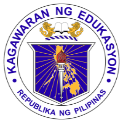 	GRADES 1 to 12	DAILY LESSON LOGSchool:Grade Level:III	GRADES 1 to 12	DAILY LESSON LOGTeacher:Learning Area:SCIENCE	GRADES 1 to 12	DAILY LESSON LOGTeaching Dates and Time:MARCH 2 – MARCH 6, 2020 (WEEK 7)Quarter:4TH QUARTERMONDAYTUESDAYWEDNESDAYTHURSDAYFRIDAYI OBJECTIVESContent StandardUnderstanding of natural objects in the sky affect one’s daily activities.Understanding of natural objects in the sky affect one’s daily activities.Understanding of natural objects in the sky affect one’s daily activities.Understanding of natural objects in the sky affect one’s daily activities.Performance StandardAble to list down activities which affect their daily actvitiesAble to list down activities which affect their daily actvitiesAble to list down activities which affect their daily actvitiesAble to list down activities which affect their daily actvitiesLearning Competency/sDescribe the natural objects that are found in the sky during daytime and nighttime.S3ES – Ivg – h - 6Describe the natural objects that are found in the sky during daytime and nighttime.S3ES – Ivg – h - 6Describe the natural objects that are found in the sky during daytime and nighttime.S3ES – Ivg – h - 6Describe the natural objects that are found in the sky during daytime and nighttime.S3ES – Ivg – h - 6Weekly TestII CONTENTObjects Seen in the Sky at Night Time and Day TimeSizes of Objects Seen at Night and DayBrightness and Dimness of Objects Seen in the SkyStarsIII. LEARNING RESOURCESA. References1. Teacher’s Guide PagesCG p. 21 of 64CG p. 21 of 64CG p. 21 of 64CG p. 21 of 642. Learner’s Materials pages3. Text book pages4. Additional Materials from Learning ResourcesB. Other Learning ResourcesIV. PROCEDURESA. Reviewing previous lesson or presenting the new lessonWhich objects can be seen in the sky at night time and day time?Why do objects that are alike appear smaller than its actual size?B. Establishing a purpose for the lessonWhat do you do during daytime? Nighttime?Group ActivityDivide the class into five groups.Give each group graphic organizers like the one below.Show the two pictures below the class.Prepare a short bond paper, pencil and coloring materials.Draw and color the objects that you see at night.Divide the class into six groups.Each group will be given three candles with the same sizes. Place three candles two meters away from each other.Make a puzzle to know todays ‘ lesson.C. Presenting Examples/instances of new lessonWhat do you do during daytime? Nighttime?Group ActivityDivide the class into five groups.Give each group graphic organizers like the one below.Show the two pictures below the class.Prepare a short bond paper, pencil and coloring materials.Draw and color the objects that you see at night.Divide the class into six groups.Each group will be given three candles with the same sizes. Place three candles two meters away from each other.Powerpoint about “ Stars “.D. Discussing new concepts and practicing new skills #1What are the objects seen in the sky at night time? Daytime?What common objects do you see in the sky at daytime and nighttime?What are the differences?Do these pictures show what you have observed?What objects can be seen in the two pictures?Which candle look bigger and brighter?Which candle look smaller and dimmer?How would you relate the distance of each candle to each other to the brightness and dimness?When do we see stars?Night time or day time?E.  Discussing new concepts and practicing new skills #2F. Developing mastery(Leads to Formative Assessment)G. Finding Practical applications of concepts and skillsIndividual ActivityPrepare a short bond paper, pencil and coloring materials.Draw two examples each of objects seen in the sky at day time and night time?Group ActivityA – Place the big ball 5 meters away from the small ball.B – Place them 4 meters apart to each other.C – Place the first big ball 1 meter away from you. Place the second big ball 5 meters away from the first big ball.Position yourself in front of the first big ball 1 meter away from you.Answer the questions:- Why are stars at night looks brighter and dimmer?Think – Pair – Share( Teacher will provide an activity ).H. Making generalizations and abstractions about the lessonWhich objects can be seen in the sky during night and daytime?Why objects seen during day time cannot be seen during night time?Based on your observations, why is there a change in the sizes of the balls?Why do objects appear brighter than the other objects seen at day time and night time?Why do some objects appear dimmer than the other objects seen at day time and night time?What is stars?I. Evaluating LearningThe individual activity will serve as the formative assessment for today.Original File Submitted and Formatted by DepEd Club Member - visit depedclub.com for moreAnswer the questions that follows.Ronna and Nicca are sitting on the bench at the park.When they look up, they saw two doves resting on the branches of the tree. They wonder why the other dove is bigger than the other. ? Can you help them explain and understand the situation?Carlo and Joan are wondering why some stars look bigger and brighter, while some are big and bright and some are smaller and dimmer?How will you make them understand the situation?Write your explanation on your paper.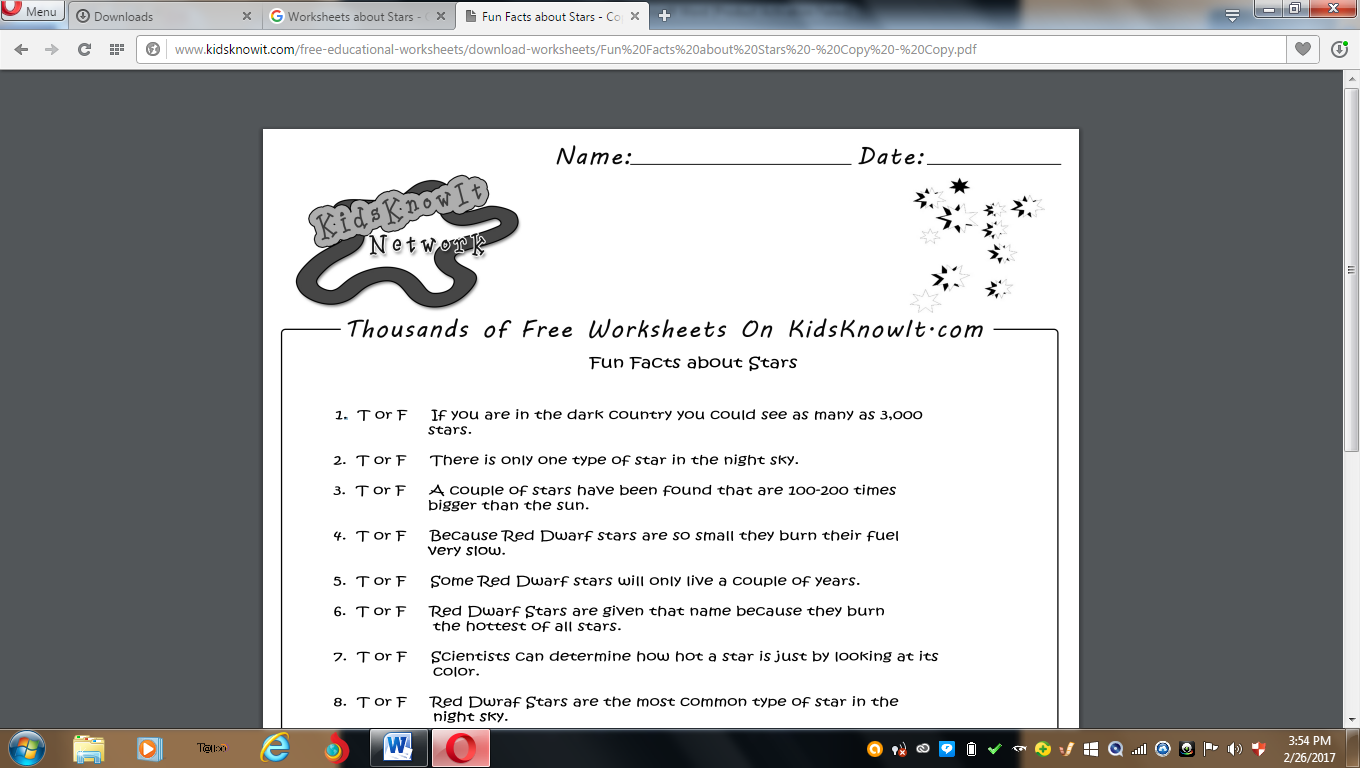 J. Additional activities for application or remediationGo out of the house at night time and look at the sky.List down the objects that you see. What are the objects seen in the sky that glows at night.Draw all objects seen at night time with its appropriate sizes, brightness  and dimness of each.Draw stars seen at night.V. REMARKSVI. REFLECTIONA. No. of learners who earned 80% on the formative assessmentB. No. of Learners who require additional activities for remediationC. Did the remedial lessons work? No. of learners who have caught up with the lesson.D. No. of learners who continue to require remediationE. Which of my teaching strategies worked well? Why did these work?F. What difficulties did I encounter which my principal or supervisor can help me solve?G. What innovation or localized materials did I use/discover which I wish to share with other teachers?